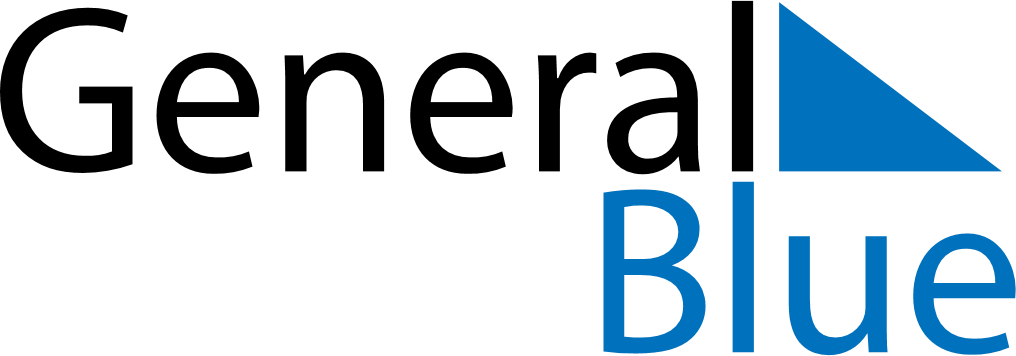 October 2024October 2024October 2024October 2024October 2024October 2024Evatt, Australian Capital Territory, AustraliaEvatt, Australian Capital Territory, AustraliaEvatt, Australian Capital Territory, AustraliaEvatt, Australian Capital Territory, AustraliaEvatt, Australian Capital Territory, AustraliaEvatt, Australian Capital Territory, AustraliaSunday Monday Tuesday Wednesday Thursday Friday Saturday 1 2 3 4 5 Sunrise: 5:39 AM Sunset: 6:06 PM Daylight: 12 hours and 26 minutes. Sunrise: 5:38 AM Sunset: 6:07 PM Daylight: 12 hours and 29 minutes. Sunrise: 5:37 AM Sunset: 6:08 PM Daylight: 12 hours and 31 minutes. Sunrise: 5:35 AM Sunset: 6:09 PM Daylight: 12 hours and 33 minutes. Sunrise: 5:34 AM Sunset: 6:09 PM Daylight: 12 hours and 35 minutes. 6 7 8 9 10 11 12 Sunrise: 6:32 AM Sunset: 7:10 PM Daylight: 12 hours and 37 minutes. Sunrise: 6:31 AM Sunset: 7:11 PM Daylight: 12 hours and 40 minutes. Sunrise: 6:30 AM Sunset: 7:12 PM Daylight: 12 hours and 42 minutes. Sunrise: 6:28 AM Sunset: 7:13 PM Daylight: 12 hours and 44 minutes. Sunrise: 6:27 AM Sunset: 7:14 PM Daylight: 12 hours and 46 minutes. Sunrise: 6:26 AM Sunset: 7:14 PM Daylight: 12 hours and 48 minutes. Sunrise: 6:24 AM Sunset: 7:15 PM Daylight: 12 hours and 50 minutes. 13 14 15 16 17 18 19 Sunrise: 6:23 AM Sunset: 7:16 PM Daylight: 12 hours and 53 minutes. Sunrise: 6:22 AM Sunset: 7:17 PM Daylight: 12 hours and 55 minutes. Sunrise: 6:20 AM Sunset: 7:18 PM Daylight: 12 hours and 57 minutes. Sunrise: 6:19 AM Sunset: 7:19 PM Daylight: 12 hours and 59 minutes. Sunrise: 6:18 AM Sunset: 7:19 PM Daylight: 13 hours and 1 minute. Sunrise: 6:16 AM Sunset: 7:20 PM Daylight: 13 hours and 3 minutes. Sunrise: 6:15 AM Sunset: 7:21 PM Daylight: 13 hours and 6 minutes. 20 21 22 23 24 25 26 Sunrise: 6:14 AM Sunset: 7:22 PM Daylight: 13 hours and 8 minutes. Sunrise: 6:13 AM Sunset: 7:23 PM Daylight: 13 hours and 10 minutes. Sunrise: 6:11 AM Sunset: 7:24 PM Daylight: 13 hours and 12 minutes. Sunrise: 6:10 AM Sunset: 7:25 PM Daylight: 13 hours and 14 minutes. Sunrise: 6:09 AM Sunset: 7:26 PM Daylight: 13 hours and 16 minutes. Sunrise: 6:08 AM Sunset: 7:27 PM Daylight: 13 hours and 18 minutes. Sunrise: 6:07 AM Sunset: 7:27 PM Daylight: 13 hours and 20 minutes. 27 28 29 30 31 Sunrise: 6:06 AM Sunset: 7:28 PM Daylight: 13 hours and 22 minutes. Sunrise: 6:05 AM Sunset: 7:29 PM Daylight: 13 hours and 24 minutes. Sunrise: 6:03 AM Sunset: 7:30 PM Daylight: 13 hours and 26 minutes. Sunrise: 6:02 AM Sunset: 7:31 PM Daylight: 13 hours and 28 minutes. Sunrise: 6:01 AM Sunset: 7:32 PM Daylight: 13 hours and 30 minutes. 